Региональный конкурсразработок учителей общеобразовательных организаций и преподавателей «Основы финансовой грамотности»Мастер-классНаличные деньги 5-6 классМуниципальное общеобразовательное учреждениеЕмишевская основная школа Тутаевского муниципальногорайонаучитель математикиХаритонова Татьяна Николаевна            Цель и задачи мероприятияЦель мероприятия – рассказать школьникам о наличных деньгах, используемых сегодня в РФ, как производить расчеты наличными, и как действовать в ситуациях с подозрительными, фальшивыми и поврежденными купюрами.Для этого в ходе мероприятия решаются следующие задачи:Познакомить участников со следующими понятиями: наличные деньги, сдача, чек, испорченная купюра, подозрительная (фальшивая) купюра, комиссия.Показать какие наличные деньги (купюры, монеты) используются в России. Научить различать банкноты и монеты, находящиеся в обращении в Российской Федерации.Объяснить особенности использования наличных денег (при расчетах возникает сдача).Объяснить особенности использования наличных денег: отсутствие документальных "следов" о проведении операции (чеков, расписок и пр.) Объяснить различие между фальшивой и неплатежеспособной купюрой, а также выработать алгоритм действий в случае столкновения с ними.           Краткая характеристика мероприятияПлан мероприятия            Технические требования и оформление помещенияДля проведения мастер-класса понадобится компьютер, проектор и раздаточный материал (приложения 2 и 4), ручки и чистая бумага.Для проведения интерактивов (слайды №6-9, 15) парты необходимо сгруппировать квадратами (по 2-3 парты), вокруг которых расставить стулья, чтобы командам было удобно обсуждать и выполнять задания. Обсуждение заданий может проходить, как в командах, так и в парах – вы сами можете выбрать формат, в зависимости от организационных условий и особенностей конкретной группы.             Особенности форматаВ ходе мастер-класса для раскрытия темы ведущий использует презентацию.В структуру мероприятий включены элементы беседы со слушателями – прямая речь дана обычным шрифтом, варианты вопросов выделены в  тексте полужирным шрифтом. Действия Ведущего и учащихся в ходе мероприятия выделены курсивом и указаны в скобках (переключает слайд, дети отвечают).Ведущий может адресовать вопрос аудитории в целом или конкретному школьнику. На каждый полученный ответ ведущий дает школьнику обратную связь. По итогам обсуждения каждого вопроса ведущий дополняет и обобщает ответы слушателей, делает вывод. После каждого вопроса в скобках указаны рекомендации ведущему по ведению беседы или правильные ответы.             Ход мастер-класса Титульный слайд  Добрый день! Сегодня мы поговорим о том, без чего не может обойтись ни один человек, - о деньгах. И именно им посвящен наш мастер-класс «Наличные деньги».На нашем занятии мы вспомним, в каких формах сегодня существуют деньги, как правильно ими пользоваться в различных ситуациях и, главное, как избежать их потери из-за собственной невнимательности.             Слайд №2 «Зачем нужны деньги?»  Скажите, на что вы обычно тратите деньги? (Ведущий выслушивает 3-4 ответа)Правильно, мы тратим деньги, чтобы получить нужные нам товары или услуги, другими словами, чтобы удовлетворить наши потребности в пище, одежде, развлечениях, связи. Кстати, родители получают зарплату по тому же принципу: они оказывают услуги (выполняют свою работу), и за это получают деньги.  А каким образом вы расплачиваетесь за нужные вам товары?(Ведущий выслушивает 1-2 ответа)Верно, сегодня мы можем расплачиваться двумя разными способами: наличными, то есть купюрами (монетами), и безналичным способом (Ведущий должен обобщить способы оплаты).            Слайд №3 «Что такое наличные деньги?»Что такое деньги?(Ведущий выслушивает 2-3 ответа)Деньги – это универсальное средство обмена различных товаров и услуг между собой, а также мера измерения.  Как в килограммах измеряют вес, в литрах жидкости, количеством денег (стоимостью) измеряют ценность того или иного товара и услуги.А что такое наличные деньги? Чем они отличаются от электронных?(Ведущий выслушивает 2-3 ответа)Наличные – одна из форм, в которой существуют деньги. Главное отличие наличных денег от электронных – материальность, то есть, их можно потрогать, взять в руки.Как можно использовать наличные деньги? (Ведущий выслушивает 2-3 ответа)Использовать их можно в любых денежных операциях: оплата товара или услуги, перевод, ими через терминал можно пополнить электронный кошелек или совершить электронный платеж. Какими видами наличных вы пользовались?(Ведущий выслушивает 2-3 ответа. Дети могут называть доллары, евро, банкноты, монеты, номинал купюр – все эти ответы верны)Сегодня все наличные можно разделить на два вида: бумажные деньги (банкноты), и монеты.            Слайд №4 «Какие наличные деньги сегодня используют в России?» Наличные деньги в России представлены в 2 видах: банкноты и монеты. Вспомните, какого номинала банкноты и монеты вы обычно используете?(Ведущий принимает 3-4 ответа от участников)Сегодня в обороте чаще всего можно встретить монеты номиналом 10, 5, 2 и 1 рубль и 50 и 10 копеек. Однокопеечные, пятикопеечные и десятикопеечные монеты постепенно выходят из оборота, но все равно ими можно расплачиваться.С купюрами дела обстоят похоже: в наличном обращении находятся банкноты 9 номиналов: 5, 10, 50, 100, 200, 1000, 2000 и 5000 рублей. При этом пятирублёвые и  десятирублевые банкноты постепенно вытесняются аналогичными монетами. А какого номинала банкноты появились самыми последними?(Ведущий принимает 1-2ответа от участников)Двести рублей и две тысячи – самые новые наличные деньги, ведшие в оборот в 2017 году. У них самый современный дизайн. Кстати, на этих купюрах в правом нижнем углу расположен QR-код, содержащий ссылку на страницу сайта Банка России с описанием защитных признаков банкноты.            Слайд №5 «Памятные и юбилейные монеты и купюры»Однако помимо обычных банкнот и монет в России также выпускаются и памятные наличные деньги. Многие люди, кстати, коллекционируют их. А вы видели такие деньги? Чему они были посвящены?(Ведущий принимает 3-4 ответа от участников)Памятные монеты обычно выпускаются в память о каком-либо определённом событии, среди них чаще всего можно встретить юбилейные. Например, в 1999 году была выпущена монета номиналом 1 рубль, посвящённая 200-летию со дня рождения А. С. Пушкина. В 2018 году выпущена серебряная юбилейная монета, достоинством 3 рубля, посвященная 400-летию основания города Новокузнецк.«Олимпийская" банкнота 100 рублей посвящена XXII зимним олимпийским играм, прошедшим в Сочи в 2014 году. Первая в современной России вертикальная банкнота. Выпущена в 2013 году.           Слайд №6 «Расчёт стоимости покупки»Слайды 6-9 – интерактив. Школьники делятся на 3-4 команды либо разбиваются на пары, ведущий открывает слайд №6.Когда школьники решили задание со слайда №6, ведущий открывает слайд №7 и т.д. Когда команды решили все 4 задания, ведущий вместе со школьниками разбирает и проверяет их ответы и решения. На слайдах представлены 4 математические задачи. Ведущий на свое усмотрение может сократить количество задач (рекомендуем сокращать 3 или 4 задачу).Оплачивая покупки наличными, нужно уметь быстро и правильно рассчитать сумму покупки и размер сдачи. Особенно это актуально для покупок в местах, где продавец может обмануть покупателя, или по невнимательности выдать неправильную сумму сдачи: на рынке, при покупке товара с рук, а также при подготовке денег для оплаты товара курьеру. Попробуйте решить задачи, на примере которых мы сможете улучшить свой навык расчета. На слайде (условия задачи):Маше нужно купить 300 г сыра по цене 450 рублей за килограмм и 2 пакета молока по цене 38 рублей за пакет. Сколько стоят ее покупки?Ответ: 211 рублейРешение задачи:450*0,3+38*2=211 рублей.            Слайд №7 «Какими купюрами и монетами платить»Определив стоимость покупки, важно понять, какие купюры и монеты нужно отдать продавцу.На слайде (условия задачи):Стоимость покупки составляет 394 рубля. В кошелке у Миши одна купюра 500 рублей, две купюры по 100 рублей, 4 купюры по 50 рублей, а также 1 монета – 10 рублей, 3 монеты по 5 рублей, 6 монет по 2 рубля, 8 монет по 1 рублю. Какие купюры и монеты должен отдать Миша продавцу, чтобы расплатиться без сдачи?Ответ: 2 купюры по 100 рублей, 3 купюры по 50 рублей, 1 монета - 10 рублей, 3 монеты по 5 рублей, 6 монет по 2 рубля, 7 монет по 1 рублю.Решение задачи:394-2*100=194194-3*50=4444-10=3434-3*5=1919-2*6=77-7*1=0           Слайд №8 «Расчёт сдачи»Раз мы научились считать стоимость покупки и определять какие нам нужны наличные деньги, то теперь пора освоить и другой полезный навык - расчет сдачи.На слайде (условия задачи):На 8 Марта Ваня решил подарить маме букет тюльпанов, которые стоят 30 рублей за штуку.  Больше всего Ване понравились цветы, которыми торгует бабушка около входа метро. Отец дал Ване на покупку банкноту в размере 500 рублей. Какого размера сдачу получит Ваня, если решит купить максимально большой букет из нечетного количества цветов? Ответ:50 рублейРешение задачи:Ваня может купить 15 тюльпанов (500/30=16,6. Ближайшее нечетное число – 15).15*30=450 рублей.500-450=50 рублей сдачи.             Слайд №9 «Расчёт сдачи»Но бывают ситуации, когда у продавца нет достаточного количества купюр, чтобы дать сдачу. Именно в такую ситуацию попала Маша, когда решила купить клубники. Давайте вместе попробуем решить, что ей нужно сделать.На слайде (условия задачи):Килограмм клубники стоит 280 рублей. Маша купила 1 кг 500 г клубники и расплатилась купюрой 1000 рублей. У продавца клубники возникли проблемы со сдачей, так как в кассе у него остались только купюры по 500, 100 и 50 рублей и совсем нет монет. Маша не хочет ждать, пока продавец разменяет деньги в соседнем магазине, и предлагает добавить к 1000 рублям денег, чтобы продавец смог рассчитаться имеющимися у него купюрами. Какое наименьшее количество денег может добавить Маша, чтобы получить сдачу?Ответ: 30 рублейРешение задачи:Сумма покупки составила:  280+(280/2) – полтора килограмма клубники = 420 рублей. Размер сдачи составляет: 1000 – 420 = 580 рублей.Маша может добавить 80 рублей и получить сдачу в размере 500 рублей или добавить 30 рублей и получить 550 рублей.             Слайд №10 «Зачем нужны чеки»Это дополнительное задание, которые вы можете использовать, если у вас есть время.Как вы думаете, что такое чек?(Ведущий принимает 3-4 ответа от участников)Когда мы покупаем товар или услугу (например, покупаем шоколадку или делаем стрижку в парикмахерской), мы заключаем сделку. Чек – это документ, подтверждающий факт сделки: получения услуги или факта покупки как минимум до выхода из магазина. При этом чек и сам товар может быть совмещен, например, билеты в электричках и автобусах, квитанции.Если же продавец нам не выдал чек, мы не сможем доказать, что сделка вообще совершалась: что вы уже оплатили свою покупку.  Другими словами, факт покупки можно подтвердить только при помощи кассового чека, в котором отображается, что и у кого человек купил (номер кассового аппарата у каждого свой) и сколько заплатил.А зачем нам нужно доказывать, что сделка состоялась, и сохранять чек?(Ведущий принимает 2-3 ответа от участников)Благодаря закону «О защите прав потребителей» во многих случаях покупатель имеет право вернуть или обменять купленный товар, если он не был в употреблении. Причем товар необязательно должен быть плохим по качеству, закон действует и в том случае, если покупатель просто передумал. Если же вы не взяли чек (или продавец его не выдал), вы становитесь беззащитны. И доказать, что сделка была заключена, становится очень трудно.  Второй, но не менее важный повод сохранить чек-доказательство того, что товар был оплачен. Представьте, что вы купили себе что-то в магазине, чек не взяли, а потом пошли в другой магазин и, когда вы выходили из него, сработала сигнализация. Сможете ли доказать, что товар уже был вами оплачен?Подумайте, в какой еще ситуации нам может пригодиться выданный продавцом чек? (Участники озвучивают свои версии. Ведущий задает наводящие вопросы или сам рассказывает, что в такой ситуации можно сделать.)            Слайд №11 «Неприятная ситуация»К сожалению, никто из нас не застрахован от того, что однажды ему в руки попадутся не настоящие деньги, а поддельные. Как же это может случиться?(Ведущий принимает ответы от участников)Подделки могут попасть к вам в виде сдачи в магазине, а могут и от родителей, ведь они тоже не застрахованы от обмана. Уметь определять, подлинная у вас купюра или нет, нужно, чтобы не лишиться настоящих денег. В магазине Саша дал кассиру крупную купюру. Кассир сказал, что купюра фальшивая, и вернуть ее отказался. Саша потребовал позвать администратора. Администратор назвал его фальшивомонетчиком, угрожал судом и тюрьмой, а затем предложил уйти, но без купюры. Как следует поступить ребятам? [Один вариант ответа]Поскорее уйти из магазина без купюры.Забрать купюру и уйти из магазина. При отказе кассира ее вернуть, вызвать полицию.Пытаться доказать, что купюра настоящая.Верно, правильный ответ - b) Забрать купюру и уйти из магазина. При отказе кассира ее вернуть, вызвать полицию.Как вы думаете, почему этот вариант – правильный?(Ведущий выслушивает 2-3 ответа)По закону при обнаружении подозрительной купюры кассир/администратор обязан вызывать полицию. В данном случае они поступают недобросовестно - либо по незнанию закона, либо сознательно (купюра на самом деле настоящая, и они пытаются напугать ребят и присвоить их деньги).В подобной ситуации лучше всего или постараться договориться и забрать купюру (расплатиться другой или вовсе отказаться от покупки), или самому вызвать полицию, можно позвонить взрослым (например, родителям), или попросить других взрослых в магазине вызвать полицию. Нужно иметь в виду, что сотрудники полиции имеют право задержать владельца купюры для выяснения всех обстоятельств, изъять купюру для проверки, а владельцу купюры выдать справку об изъятии.       Слайд 12 «Как отличить фальшивую купюру от настоящей»Как понять, что вам в руки попали ненастоящие деньги? На примере купюры номиналом в одну тысячу рублей разберемся, какие элементы защиты банкноты пока не «по зубам» мошенникам.Первым делом посмотрите банкноту на просвет. Если бумага, из которой она изготовлена, глянцевая, ее поверхность бликует – вы держите в руках фальшивку. Следом обратите внимание на водяные знаки. Их можно увидеть рядом с надписью «Билет Банка России» на лицевой стороне купюры. Справа на просвете будет водяной знак с изображением данной банкноты, слева – отображающий номинал купюры. При этом помните, на настоящих деньгах водяные знаки не однотонные, но переход от темных к светлым тонам плавный.Посмотрите на перфорацию – на «лице» банкноты вы увидите число, обозначающее ее номинал и «выбитое» микроотверстиями. Если эти отверстия нечеткие или неровные, чувствуются как шероховатые – вероятно, вы держите в руках фальшивку.Далее на просвет взгляните на серебристую прерывистую полосу с краю купюры – это защитная «ныряющая» нить. На настоящих купюрах номиналом в тысячу рублей расположенная внизу цифра 1 в изображении номинала «накладывается» на защитную нить. Если этого нет - вероятно, вы держите в руках фальшивку.Также помните, при наклоне банкноты «ярославский» медведь должен менять цвет с малинового на зеленый, если цвет не меняется - вероятно, вы держите в руках фальшивку.Как правило, в магазине есть специальный аппарат для проверки подлинности купюр.И последнее. Если у вас не получается самостоятельно определить подлинность купюры, вы можете обратиться в банк. Там есть специальное оборудование, с помощью которого работники финансовой организации могут точно определить фальшивку.    Слайд 13 «Неплатёжеспособные купюры»Но продавцы могут отказаться принимать не только фальшивые купюры, но и настоящие, если они испорчены. Поврежденной купюрой считается банкнота с надписями, пятнами, надрывами или разрывами и любыми другими повреждениями. Несмотря на то, что по закону люди могут расплачиваться даже сильно повреждёнными банкнотами, продавцы редко соглашаются их принимать. И они имеют на это право. Точно также и банкомат может не распознать в поврежденной купюре настоящие деньги. В таком случае стоит обратиться в любое отделение банка, где поврежденную купюру обменяют на полноценную, но только при определенных условиях:если сохранено не менее 55% от первоначальной площади купюры;если купюра склеена из фрагментов, то один или несколько фрагментов занимают не менее 55% от первоначальной площади банкноты;если купюра составлена из двух фрагментов, принадлежащих разным банкнотам одного номинала, но при этом каждый фрагмент составляет не менее 50% от первоначальной площади банкноты;несмотря на повреждения или грязь, купюра меняет окраску и свечение в ультрафиолетовых лучах (нужно специальное оборудование) и на ней отчетливо просматриваются изображения, в том числе – водяные знаки.  Слайд 14 «Дополни банкноту»(Задание дается, если осталось время).В завершении давайте вспомним, какие обязательные элементы должны быть на настоящей банкноте. На слайде изображена банкнота в 1000 рублей и элементы, которые забыли на ней разместить. Как вы думаете, где какой элемент должен находиться? (Ведущий принимает ответы и вместе со школьниками определяет, где на купюре не хватает какого знака. Ведущий может сверяться с представленным на приложении № 2 изображением)  Слайд 15 «Что было темой нашего разговора сегодня?»(Ведущий ведет обсуждение, задавая вопросы)Что нового вы узнали? Что показалось самым интересным и важным в  мастер-классе?С чем возникли трудности? Как эта информация может вам помочь в обычной жизни?Остались ли у вас какие-то вопросы?(В зависимости от ответов школьников, он может дополнить их ответы)За эти 45 минут мы познакомились с видами и формами наличных денег, научились считать сумму покупки и сдачи, а также поговорили о том, зачем нужно получать и сохранять чек от покупки. узнали основные признаки платежеспособных купюр, и даже научились выходить из сложных ситуаций, связанных с подозрением в фальшивомонетчестве. Эти знания пригодятся вам на протяжении всей вашей будущей жизни и станут фундаментом для дальнейшего изучения финансовой грамотности.                  ПриложенияПриложение № 1. Электронная презентацияПриложение представлено отдельным файлом в формате Microsoft Power Point.Приложение №  2. Материалы для интерактива к слайду №14 «Дополни банкноту».Приложение для ведущего, в котором есть изображение купюры со слайда (с удаленными элементами) и оригинал купюры, с которым он может сверяться.Купюра со слайда: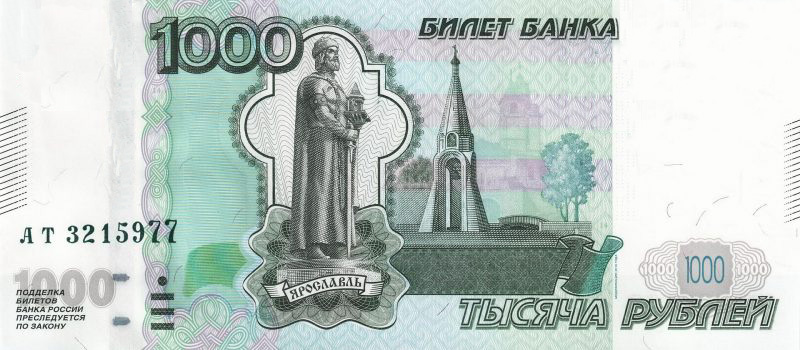 Оригинал купюры: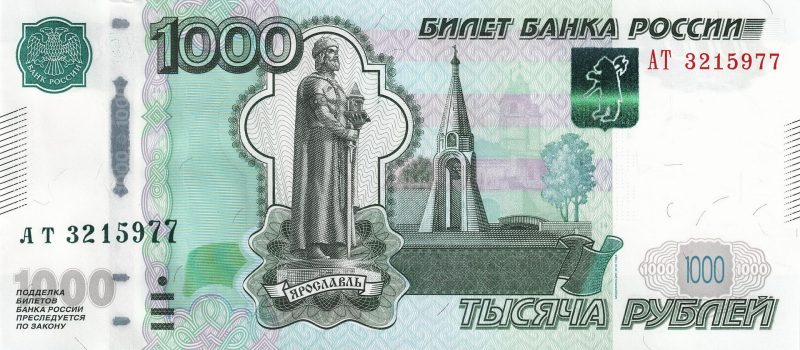 №Параметр мероприятияХарактеристика1ТемаНаличные деньги2ФорматМастер-класс3Количество участников10-15 человек4Возраст участников5-6 класс (10-12 лет)5Количество организаторов1 ведущий. Возможно наличие 1 ассистента, который переключает слайды и выдает раздаточный материал6Общая продолжительностьминут№План ФормаКраткое описаниеПродолжительность
мин1Приветствие и анонс мероприятияЛекция с обсуждениемПриветствие участников, презентация темы мероприятия. 
Зачем нужны деньги?52Наличные деньгиЛекция с обсуждениемЧто такое наличные деньги? Как они используются?Какие наличные деньги используются сегодня в России?63Расчеты наличными деньгами: сумма покупки и сдачаИнтерактивЗадачи на расчет суммы покупки и размера сдачи7-104Расчеты наличными деньгами: кассовые чекиЛекция с обсуждениемЧто это такое и зачем они нужны45Фальшивые и испорченные купюрыВидеоролик Лекция с обсуждениемФальшивые и неплатежеспособные купюры: когда сталкиваемся и что делать. Признаки подлинности и платежеспособности купюр, обращающихся в РФ.156Дополни банкнотуИнтерактивНеобходимо дополнить рисунок банкнот пропущенными элементами0-37Итоги. О чем мы говорили?Лекция с обсуждениемПодведение итогов мастер-класса5ИтогоИтогоИтогоИтогоинут